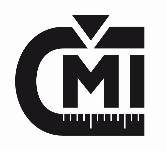 Český metrologický institutCertifikační orgán pro certifikaci pracovníků č. 3034Okružní 31638 00  BrnoČeský metrologický institutCertifikační orgán pro certifikaci pracovníků č. 3034Okružní 31638 00  BrnoČeský metrologický institutCertifikační orgán pro certifikaci pracovníků č. 3034Okružní 31638 00  BrnoČeský metrologický institutCertifikační orgán pro certifikaci pracovníků č. 3034Okružní 31638 00  BrnoČeský metrologický institutCertifikační orgán pro certifikaci pracovníků č. 3034Okružní 31638 00  BrnoŽádost o recertifikaci Žádost o recertifikaci Žádost o recertifikaci Žádost o recertifikaci Žádost o recertifikaci Žádost o recertifikaci Žádám o provedení recertifikace a prodloužení platnosti certifikátu způsobilosti pracovníka 
pro výkon metrologické funkce.Žádám o provedení recertifikace a prodloužení platnosti certifikátu způsobilosti pracovníka 
pro výkon metrologické funkce.Žádám o provedení recertifikace a prodloužení platnosti certifikátu způsobilosti pracovníka 
pro výkon metrologické funkce.Žádám o provedení recertifikace a prodloužení platnosti certifikátu způsobilosti pracovníka 
pro výkon metrologické funkce.Žádám o provedení recertifikace a prodloužení platnosti certifikátu způsobilosti pracovníka 
pro výkon metrologické funkce.Žádám o provedení recertifikace a prodloužení platnosti certifikátu způsobilosti pracovníka 
pro výkon metrologické funkce.Žadatel - jméno, příjmení, titul: Žadatel - jméno, příjmení, titul: Datum narození:Datum narození:Číslo certifikátu:Číslo certifikátu:Platnost certifikátu:Platnost certifikátu:Objednatel - fakturační místo:
(úplná adresa)Objednatel - fakturační místo:
(úplná adresa)Objednatel - fakturační místo:
(úplná adresa)Objednatel - fakturační místo:
(úplná adresa)IČ:IČ:DIČ:DIČ:Adresa pracoviště, pokud nesouhlasí s adresou objednatele:Adresa pracoviště, pokud nesouhlasí s adresou objednatele:Funkce v zaměstnání (v AMS):Funkce v zaměstnání (v AMS):Telefon na pracoviště / mobil:Telefon na pracoviště / mobil:E-mail:E-mail:Při recertifikaci požaduji rozšíření certifikátu o druh měřidla/obor měření:Při recertifikaci požaduji rozšíření certifikátu o druh měřidla/obor měření:Zvláštní požadavky 
ze strany žadatele:Zvláštní požadavky 
ze strany žadatele:Vdnepodpis žadatele (pracovníka)Stanovisko subjektu(subjektu autorizovaného nebo žádajícího o autorizaci podle zákona č. 505/1990 Sb., o metrologii, ve znění pozdějších předpisů, § 16 nebo § 21)Souhlasíme s tím, že náš zaměstnanec uvedený v této žádosti, podává tuto žádost o recertifikaci způsobilosti k výkonu metrologické funkce. Bereme na vědomí, že udržení takového certifikátu je podmínkou pro splnění požadavku § 16, resp. § 21, na udělení nebo udržení autorizace našeho subjektu.VdneJméno a podpis stat. zástupce